
Institut für Philosophie / Philosophy, Politics and Economics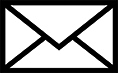 AdresszeilenPhilosophy, Politics and EconomicsJulian Pöhling
StudiengangskoordinatorTelefon +49 211 8112919
E-Mail ppe@hhu.deDüsseldorf, 21.11.2023    
 24.53
 00 100Leistungszuordnung im Bachelorabschluss „Philosophy, Politics and Economics“Frau/Herr XY hat in dem Studiengang PPE eine Leistung in Höhe von 180 verpflichtenden Credit Points und XY darüberhinausgehenden Credit Points abgelegt. Diese wurden in den Fachbereichen Philosophie, Politik- und Sozialwissenschaft und den Wirtschaftswissenschaften abgelegt. An verpflichtenden Leistungen wurden folgende Credit Points in den einzelnen Fachbereichen erworben	Fachbereich Philosophie 				39 CP	Fachbereich Politik- und Sozialwissenschaft	26 CP	Fachbereich Wirtschaftswissenschaften		45 CPInterdisziplinärer Fachbereich				70 CPDazu ist hinzuzufügen, dass die Module und Leistungen des interdisziplinären Fachbereichs ebenfalls inhaltliche Beiträge zu den anderen Fachbereichen leisten. Im Rahmen des Studiums wurde außerdem ein verpflichtendes Berufsfeldpraktikum von mindestens 3 Monaten im Bereich XY bei XY absolviert.Die folgende Zuordnung der Leistungen ist am XX.XX.XXXX erfolgt und entspricht keinem Bachelorzeugnis. Mit freundlichen GrüßenJulian PöhlingLeistungszuordnung im Bachelorabschluss „Philosophy, Politics and Economics“Eine Zuordnung der abgelegten Leistungen ergibt folgendes:Fachbereich Philosophie 				39 CP		Fachbereich Politik- und Sozialwissenschaft	26 CPFachbereich Wirtschaftswissenschaften		45 CPInterdisziplinärer Fachbereich			70 CPLeistungen im Fachbereich PhilosophieLeistungen im Fachbereich Politik und SozialwissenschaftenLeistungen im Fachbereich WirtschaftswissenschaftenLeistungen im interdisziplinären Fachbereich	Verpflichtende LeistungenVerpflichtende LeistungenVerpflichtende LeistungenVerpflichtende LeistungenMODULLEISTUNGNoteCPLogikVorlesung „Logik I“-2LogikÜbung „Logik I“-2LogikAbschlussprüfung „Logik I“x3Einführung in die praktische PhilosophieVorlesung „Ethik“-2Einführung in die praktische PhilosophieÜbung „Wissenschaftliche Arbeitstechniken“-2Einführung in die praktische PhilosophieAbschlussprüfung „Einführung in die praktische Philosophie“x2Einführung in die theoretische PhilosophieVorlesung „Metaphysik“/“Erkenntnistheorie“-2Einführung in die theoretische PhilosophieÜbung „Argumentation“-2Einführung in die theoretische PhilosophieAbschlussprüfung „Metaphysik“/“Erkenntnistheorie“x2Politische PhilosophieVorlesung „Politische Philosophie“-2Politische PhilosophieWahlseminar der Thematik -2Politische PhilosophieWahlseminar der Thematik -2Politische PhilosophieAbschlussprüfung „Politische Philosophie“x4WirtschaftsphilosophieVorlesung „Wirtschaftsphilosophie“-2WirtschaftsphilosophieWahlseminar der Thematik -2WirtschaftsphilosophieWahlseminar der Thematik -2WirtschaftsphilosophieAbschlussprüfung „Wirtschaftsphilosophie“x439Freiwillige LeistungenFreiwillige LeistungenFreiwillige LeistungenFreiwillige LeistungenKeine AngabenKeine AngabenVerpflichtende LeistungenVerpflichtende LeistungenVerpflichtende LeistungenVerpflichtende LeistungenMODULLEISTUNGNoteCPBasismodul PolitikwissenschaftVorlesung „Einführung in die Politikwissenschaft“-2Basismodul PolitikwissenschaftVorlesung „Einführung in das politische System Deutschlands“-2Basismodul PolitikwissenschaftVorlesung „Demokratien im Vergleich“-2Basismodul PolitikwissenschaftÜbung „Einführung in die politische Theorie“-2Basismodul PolitikwissenschaftAbschlussprüfung „Basismodul Politikwissenschaft“x2Aufbaumodul Politikwissenschaft IWahlvorlesung der Thematik-2Aufbaumodul Politikwissenschaft IWahlseminar der Thematik-2Aufbaumodul Politikwissenschaft IAbschlussprüfung „Aufbaumodul Politikwissenschaft I“x4Aufbaumodul Politikwissenschaft IIWahlvorlesung der Thematik-2Aufbaumodul Politikwissenschaft IIWahlseminar der Thematik-2Aufbaumodul Politikwissenschaft IIAbschlussprüfung „Aufbaumodul Politikwissenschaft II“x426Freiwillige LeistungenFreiwillige LeistungenFreiwillige LeistungenFreiwillige LeistungenKeine AngabenKeine AngabenVerpflichtende LeistungenVerpflichtende LeistungenVerpflichtende LeistungenVerpflichtende LeistungenMODULLEISTUNGNoteCPBV07: Grundlagen der Volkswirtschaftslehre I (Mikroökonomie)Vorlesung „Märkte und Preise“-2BV07: Grundlagen der Volkswirtschaftslehre I (Mikroökonomie)Übung „Märkte und Preise“-2BV07: Grundlagen der Volkswirtschaftslehre I (Mikroökonomie)Vorlesung „Einführung in die Volkswirtschaftslehre“-2BV07: Grundlagen der Volkswirtschaftslehre I (Mikroökonomie)Abschlussprüfung „Grundlagen der Volkswirtschaftslehre I“x2BV05: Grundlagen der Volkswirtschaftslehre II (Makroökonomie)Vorlesung „Einkommen, Beschäftigung und Preisniveau“-2BV05: Grundlagen der Volkswirtschaftslehre II (Makroökonomie)Übung „Einkommen, Beschäftigung und Preisniveau“-2BV05: Grundlagen der Volkswirtschaftslehre II (Makroökonomie)Abschlussprüfung „Grundlagen der Volkswirtschaftslehre II“x2BV08: Grundlagen der Volkswirtschaftslehre III (Wirtschaftspolitik)Vorlesung „Grundlagen der Wirtschaftspolitik“-2BV08: Grundlagen der Volkswirtschaftslehre III (Wirtschaftspolitik)Übung „Grundlagen der Wirtschaftspolitik“-2BV08: Grundlagen der Volkswirtschaftslehre III (Wirtschaftspolitik)Vorlesung „Einführung in die Spieltheorie“-2BV08: Grundlagen der Volkswirtschaftslehre III (Wirtschaftspolitik)Abschlussprüfung „Grundlagen der Volkswirtschaftslehre III“x2Methodenmodul Statistik IVorlesung „Statistische Methoden I“-2Methodenmodul Statistik IÜbung „Statistische Methoden I“-2Methodenmodul Statistik IAbschlussprüfung „Statistische Methoden I“x2Methodenmodul Statistik IIVorlesung „Statistische Methoden II“-2Methodenmodul Statistik IIÜbung „Statistische Methoden II“-2Methodenmodul Statistik IIAbschlussprüfung „Statistische Methoden II“x2MethodenmodulÖkonometrieVorlesung „Ökonometrie“-3MethodenmodulÖkonometrieÜbung „Ökonometrie“-3MethodenmodulÖkonometrieAbschlussprüfung „Ökonometrie“x445Freiwillige LeistungenFreiwillige LeistungenFreiwillige LeistungenFreiwillige LeistungenKeine AngabenKeine AngabenVerpflichtende LeistungenVerpflichtende LeistungenVerpflichtende LeistungenVerpflichtende LeistungenMODULLEISTUNGNoteCPPPE Modul I: Individuelle und kollektive EntscheidungenWahlseminar der Thematik-2PPE Modul I: Individuelle und kollektive EntscheidungenWahlseminar der Thematik-2PPE Modul I: Individuelle und kollektive EntscheidungenWahlseminar der Thematik-2PPE Modul I: Individuelle und kollektive EntscheidungenAbschlussprüfung zum Modulx5PPE Modul II: Internationale Beziehungen und Europäische IntegrationWahlseminar der Thematik-2PPE Modul II: Internationale Beziehungen und Europäische IntegrationWahlseminar der Thematik-2PPE Modul II: Internationale Beziehungen und Europäische IntegrationWahlseminar der Thematik-2PPE Modul II: Internationale Beziehungen und Europäische IntegrationAbschlussprüfung zum Modulx5PPE Modul III: Organisationen und StrukturenWahlseminar der Thematik-2PPE Modul III: Organisationen und StrukturenWahlseminar der Thematik-2PPE Modul III: Organisationen und StrukturenWahlseminar der Thematik-2PPE Modul III: Organisationen und StrukturenAbschlussprüfung zum Modulx5PPE Modul IV: Führung und ProzesseWahlseminar der Thematik-2PPE Modul IV: Führung und ProzesseWahlseminar der Thematik-2PPE Modul IV: Führung und ProzesseWahlseminar der Thematik-2PPE Modul IV: Führung und ProzesseAbschlussprüfung zum Modulx5BachelorarbeitBachelorarbeit „Titel“x12Berufsfeldpraktikum3-monatiges Berufsfeldpraktikum-1470Freiwillige LeistungenFreiwillige LeistungenFreiwillige LeistungenFreiwillige LeistungenKeine AngabenKeine Angaben